LESSON:  Don’t Be a Rude Dude:  Using Good Manners and    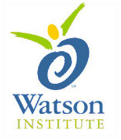 				Being PoliteOUTLINEIntroduce the topic of good manners.  Ask for students’ input, then define good manners and what being polite and showing respect means.Ask for students’ input, then define rudeTalk about the importance of good manners.  Explain that the students will learn 10 manners everyone should use. The Top 10 Good Manners:Say “please” and “thank you” Say “you’re welcome” Wait your turn Say “excuse me” but don’t interrupt Say “hi” and “bye” Hold the door Use a quiet voice Share Use good table mannersSay “I’m sorry”So what do YOU think? discussion questionGive out the magnet cards